Структурное подразделение «Детский сад «Солнышко» государственного бюджетного общеобразовательного учреждения Самарской области средней общеобразовательной школы №2 им.В.Маскина ж.-д. ст.Клявлино муниципального района Клявлинский Самарской областиПРОЕКТ«ДОМАШНИЕ ЖИВОТНЫЕ»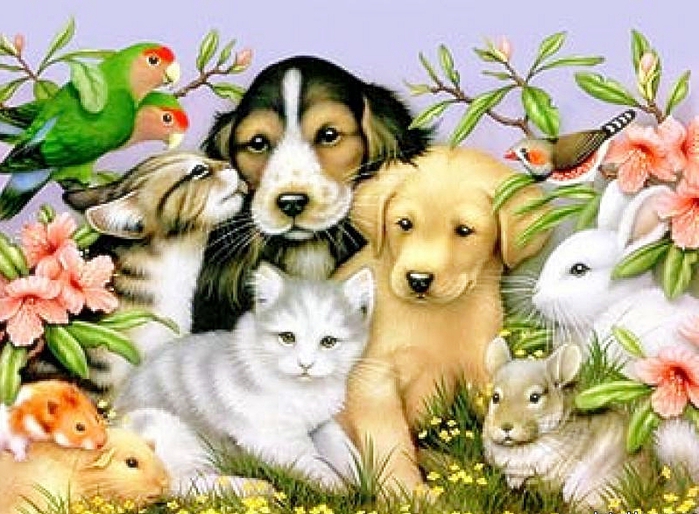 Воспитатель: Султанова Танзиля ИнсафовнаПервая квалификационная категория2016Паспорт проектаАктуальность: Воспитание бережного и заботливого отношения к домашним животным имеет большое значение в жизни ребенка в дошкольный период. Мир животных чрезвычайно привлекателен, животные в доме - важный фактор воспитания. Не может быть добрым человек, который не любит животных, который никогда не проявил о них заботу. Вовлекая ребенка в совместную деятельность по уходу за домашними питомцами, взрослые развивают в нем чуткость, побуждают к сочувствию, воспитывают готовность помогать делом.Планируя свою деятельность по этой теме,   основной задачей было:  воспитывать  у детей гуманное отношение к живым объектам природы через обогащение и углубление представлений о домашних животных.Проблема: Педагоги и родители должны формировать знания о домашних животных и их детенышах, заботе о них, воспитании доброго отношения к ним.Тип проекта: познавательно – творческий.Участники проекта: воспитанники средней группы, родители, воспитатели.По продолжительности: краткосрочный.Цель проекта: Расширять и умножать представления о  домашних животных.Задачи проекта:- развивать у детей представления о домашних животных;- развивать познавательный интерес и любознательность;- формировать навыки мыслительных действий, анализа, классификации;- воспитывать любовь и доброе отношение к домашним животным;- уточнить представления о домашних животных, их внешнем виде, среде обитания, питании, о том какую приносят пользу.Гипотеза проекта: проект позволит воспитателям и родителям развивать интерес к домашним животным, их жизни, среде обитания, о важности в жизни человека. Проект позволит проявить интерес к домашним животным и их детенышам, их повадкам, а также развивать знания о безопасности в обращении с домашними животными.Содержание проекта.Основным содержанием проекта является разработка игр, наблюдений, чтение художественной литературы.Структура проекта.Виды детской деятельности:Игровая;Коммуникативная;Познавательно – исследовательская;Продуктивная;Чтение художественной литературыМетоды:наглядный, словесный, практический.План реализации проектаПодготовительный: Задачи: Анализ развивающей предметно-пространственной среды группы по экологическому воспитанию.Деятельность: Консультации для родителей: - «Ребенок и домашние животные»- «Безопасность ребенка в общении с домашними животными»Ожидаемые результаты: педагоги и родители подготовлены к реализации проекта. Изучена литература, спланирована работа.ПрогностическийЗадачи: подбор мероприятий, организация предметно-развивающей среды.Деятельность: Дидактические игры: «Мамы и детеныши», «Кто лишний», «Лото», «Парные картинки».Словесные игры: «Кто как кричит», «Скажи одним словом».Чтение сказок: «Волк и семеро козлят», «Три поросенка», «Кот, петух и лиса», «Живая шляпа».Просмотр мультфильма «Каникулы в Простоквашино».Наблюдения за домашними животными. Ожидаемые результаты: привить интерес у детей к домашним животным и их детенышам. Дети знают, чем отличаются домашние животные от диких.Практический. Задачи: Создание условий по наблюдению и ознакомлению с домашними животными.Деятельность: подвижные игры, хороводные, словесные, настольно-печатные на тему «Домашние животные».Ожидаемые результаты: созданы условия для развития у детей экологических знаний.  Развивающая предметно-пространственная среда пополнена литературой о домашних животных, иллюстрациями, альбомами, играми.Приложение 1.Непосредственно образовательная деятельность «Домашние животные»Образовательная область: «Речевое развитие»Интеграция образовательных областей: «Познавательное развитие», «Художественно-эстетическое развитие», «Физическое развитие»Задачи:
Образовательные: 
обогащать представления детей о домашних животных, об уходе за ними, о пользе животных, учить сравнивать, учить детей образовывать сложные слова, существительные множественного числа.Развивающие:
развивать речь, мышление, память, внимание, восприятие; развивать мелкую и общую моторику; развивать творчество; развивать эстетическое восприятие; пополнять словарный запас по теме, развивать словоизменение и
словообразование.
Воспитательные:
воспитывать у детей познавательный интерес к окружающему миру, воспитывать самостоятельность при выполнении задания.Материал и оборудование: ноутбук, мультимедиа проектор, экран, презентация «Домашние животные», фотоаппарат, иллюстрации с изображением домашних животных и их детенышей, мольберт, прищепки, мяч, статуэтки, фигурки домашних животных, коробка с «сюрпризом», готовый образец, силуэты животных по числу детей, двухсторонняя цветная бумага разных цветов, шарики из салфеток белого цвета, карандаши, салфетки, клей, кисточки.Ход НОДДети сидят полукругом на стульчиках, вносят коробку.Воспитатель: Ребята, как вы думаете, что в этой коробке?Дети высказывают предположения, что может лежать в коробке.Воспитатель: Давайте  откроем коробку и посмотрим что здесь.Воспитатель достает фигурки домашних животных, показывает их, предлагает описать.Воспитатель: Почему их называют домашними животными?Дети: Потому что они живут рядом с человеком, он о них заботится, кормит, ухаживает.Воспитатель: В лесу тоже живут животные, как их называют?Дети: Дикие животные. Они живут в лесу и заботятся сами о себе.Презентация «Домашние животные»Игра «Расскажи, кто здесь изображен»Воспитатель: У вас есть родители? У детенышей животных они тоже есть. Давайте посмотрим на экран и расскажем об этих семьях, где они живут, чем питаются, какую пользу приносят человеку.Слайд 1. Бык – корова – теленокЖивут в сарае, питаются сеном, соломой бык и корова, теленок – молоком, летом пасутся на пастбищах. Корова дает молок, из него делают сыр, масло, творог.Слайд 2. Козел – коза – козленокЗимой едят сено, летом пасутся на лугу и едят траву. Коза дает вкусное молоко, из него делают творог, сыр.Слайд 3. Баран – овца – ягненокЛетом овцы пасутся на лугу, зимой питаются сеном. У овец длинная, теплая шерсть. Люди стригут шерсть и делают из нее пряжу, из пряжи вяжут свитера, шапки, носки и т.д.Слайд 4.  Конь – лошадь – жеребенокЛошади очень красивые животные, живут они в конюшнях. На лошадях ездят верхом, а также запрягают в телегу или сани. Они возят тяжелые грузы, т.е. помогают в хозяйстве. Летом пасутся на пастбищах, едят сочную траву. Зимой их кормят овсом и сеном. А еще они любят морковку и хлеб.Слайд 5. Хряк – свинья – поросенокСвиней называют грязнулями, потому что они любят купаться в грязи. Они любят это делать летом, когда жарко, чтобы немного охладиться. Свиньи живут в свинарниках, едят все, чем их кормят люди.Слайд 6. Кот – кошка – котенокКошки – хищные животные, ловят мышей, крыс. Любят сметану, рыбу, молоко.Слайд 7.  Пес – собака – щенокСобака живет в будке, охраняет дом от чужих людей.Игра «Назови ласково», проводится в кругу (воспитатель предлагает детям ласково назвать домашних животных: кошка – кошечка и т.д.).Игра «Шалунишки». На стенде висят картинки с изображением домашних животных, детям предлагается найти их детенышей.Воспитатель: Детеныши домашних животных любят поиграть и пошалить, но они могут и потеряться. Давайте найдем детенышей. Кто это? (кошка) А как называется ее детеныш? (котенок)Далее дети называют всех по очереди (родителя и детеныша).Рассматривание статуэток животных.Воспитатель: Домашние животные могут быть не только добрыми и ласковыми, но и могут быть опасными. Посмотрите, кто это? (пес) Что вы можете о нем сказать?Обижать собак нельзя, подходить к незнакомой собаке опасно, она может укусить.Кошка тоже может укусить и поцарапать. Скажите чем опасны бык, корова, баран, коза, козел? Что у них есть? (рога)Нельзя подходить к незнакомым домашним животным.Физминутка «Козонька рогатая»Продуктивная деятельность – бумагопластика «Наши питомцы»Воспитатель предлагает детям на готовые силуэты приклеить кусочки бумаги, шарики из салфеток.Воспитатель: У вас изображены силуэты животных, давайте сделаем их красивыми. Будем приклеивать кусочки бумаги и скатанные шарики из салфеток.Когда дети закончат с силуэтами, воспитатель предлагает нарисовать цветными карандашами траву, солнце.Рефлексия. Что вы узнали нового о домашних животных? Какими они могут быть? (добрыми, ласковыми, опасными)Почему они называются домашними?Какую пользу приносят человеку?Приложение 2.Консультация для родителей «Ребенок и домашние животные»	В какой-то момент каждый малыш обязательно обращается к родителям с просьбой завести в доме собачку или кошечку. Но не всегда это возможно – не позволяют размеры квартиры, у мамы аллергия. А давайте посмотрим, что в психоэмоциональном развитии ребенка значат животные.Человек – часть природы, владеющая разумом. Люди вышли из животного царства и вынуждены достигать гармоний с миром совершенно иными, чем животные, способами. Однако человек с древнейших времен использовал «инстинктивную адаптацию животных: подражая их повадкам на охоте, в танцах, надевая на себя их шкуры, нося амулеты с их изображением.Животные, таким образом, всегда были примером выживаемости и адаптации к окружающему, помогали древним выжить.Животные очень близки детям, они с легкостью отождествляют себя с ними Мама, а можно я буду твоей маленькой собачкой Дружок?»), это позволяет выстраивать собственную картину мира, несмотря на конкретность их мышления (вспомните Дашеньку-пантеру). Испытывая страх и тревожность по отношению к родителям и взрослым, дети могут переносить это отношение на животных, каждое из которых имеет свое символическое значение.Кошка, например, издавна считается символом независимости, «гуляния сама по себе», свободы, таинственности. Собака, наоборот, – зависимости, преданности, открытости, простоты; волк – угрозы для жизни; баран символизирует силу, плодородие, упорство, упрямство, отцовство; лошадь – дружескую помощь и трудолюбие; птица – символ связи с духовным райским миром, символом надежды и свободного взлета, рыба – мудрость и спокойствие.Сказочные герои-животные помогают ребенку упорядочить свою жизнь, разобраться в себе, окружающих, в добре и зле.То, что волнует ребенка в данный момент, он может проиграть в сказочном мире, освоив стоящую перед ним проблему, – пишет в книге «Как на самом деле любить детей» американский детский психолог Р. Кэмпбелл, – и выстроить доступную для его восприятия картину мира и способов решения трудностей, приписав определенные чувства героям сказок». Именно поэтому народная мудрость и детская натура сказочников, мультипликаторов знакомят детей с жизнью и ее проблемами через образы животных. Как любят дети книжки про животных, особенно с красивыми их изображениями! Курочки, петушки, соколы, зайцы, медвежата, коты и собаки связывают в восприятии ребенка реальный и сказочный мир, так как феи и волшебники, короли и принцессы – это придуманные герои, а зверей можно увидеть, потрогать.Чтобы жить среди людей, ребенку надо научиться контролировать свои негативные эмоции, агрессивные импульсы. Играя с животными, дети нередко делают им больно, на что кошка или собака сразу же отвечают: уходят или кусают обидчика – это делает невозможным продолжение подобной агрессивной игры. Защитное поведение животного в сочетании с объяснениями взрослых о том, как надо обращаться с «братьями нашими меньшими», способствует развитию умения сопереживать, сочувствовать, сдерживаться, а через эту переходную ступеньку ребенку уже гораздо легче понять чувства других людей, налаживать с ними отношения.Возможность поговорить, пожаловаться, поласкаться с домашними животными необходима детям, особенно когда взрослые уделяют им мало внимания. У замкнутых, робких, нерешительных детей кошка или собака часто заменяют друга: им доверяют тайны, печали и радости. Своим существованием рядом с ребенком животные сглаживают его одиночество, особенно когда родители заняты своей жизнью.В отличие от статичной игрушки, животное дышит, бегает, активно играет, забирая часть тревог и напряжения у детей.Психологами был проведен интересный эксперимент в одном из детских садов. На занятия в группу тревожных, агрессивных, конфликтных детей в течение месяца приносили кошку Пусю. Дети наблюдали за ее робостью и нерешительностью на первых занятиях, любопытством и активностью в дальнейшем, уверенностью, доверчивостью и привязанностью к ним на последних. Пуся своим поведением обучила детей способам налаживания контактов с людьми и помогла снять психоэмоциональное напряжение. Обычная домашняя кошка сделала доброе дело: помогла детям понять, что они не одиноки, совсем не хуже других, многое могут, а, самое главное, свободны и независимы, имеют право «гулять сами по себе», но и нуждаются в поддержке друзей.В гости к детям в садик «заходил» большой черный пес Блэк. Своим радостным дружелюбием, готовностью всегда поддерживать игру, открытостью и преданностью он завоевал дружбу детей. Его огромные размеры, сила и большие зубы нисколько не пугали их. У Блэка они научились быть открытыми, активно вести себя, доброжелательно относиться друг к другу.Поэтому, решая, какого друга завести, ответьте на вопрос: а в чем больше нуждается ваш ребенок, какие у него проблемы: у кошки он научится независимости, уверенности в себе, мягкости и спокойствию, а у собаки умению контактировать, знакомиться, послушанию и доброжелательности, преданности и верности.Очень интересно видеть, как иногда хозяева и животные чем-то похожи.Человек выбирает определенный вид домашнего животного не случайно, а в соответствии с особенностями своего характера. Собак, например, предпочитают немцы, а кошек – англичане и американцы. Есть мнение, что собак держат активные, авторитарные, склонные к лидерству люди, а кошек спокойные, мягкие, снисходительные.Медики считают, что присутствие в доме домашних животных «разряжает» напряженность, снижает стрессы, способствует нормализации давления, помогает выздоровлению после операций.Теперь можно понять желание многих людей держать в доме животное, теперь можно понять и Малыша, страстно мечтающего иметь собаку, нужно и Дашеньке быстрее принести в дом котенка.Хотите проверить свое отношение к домашним животным?В отличие от статичной игрушки, животное дышит, бегает, активно играет, забирая часть тревог и напряжения у детей.Возможность поговорить, пожаловаться, поласкаться с домашними животными необходима детям, особенно когда взрослые уделяют им мало внимания. У замкнутых, робких, нерешительных детей хомячок, кошка или собака часто заменяют друга: им доверяют тайны, печали и радости. Своим существованием рядом с ребенком животные сглаживают его одиночество, особенно когда родители заняты своей жизнью.Медики считают, что присутствие в доме домашних животных «разряжает» напряженность, снижает стрессы, способствует нормализации давления, помогает выздоровлению после операций.
Мало кто знает, какие существа могут служить подходящим и благодарным объектом наших забот. Вновь и вновь любители природы пытаются завести себе маленького питомца, и раз за разом эти попытки оканчиваются неудачей из-за неправильного содержания и неверного выбора животных. Кроме того, большинство наших торговцев не в состоянии оценить возможности покупателя и помочь ему советом при выборе покупки.
Начинающий любитель должен прежде всего четко осознать, чего он ждет от своего будущего питомца. Желание содержать животных в комнате проистекает от нашего общего стремления к единению с природой. Каждое живое существо — кусочек дикой природы, но не каждое может быть ее подходящим представителем в вашем доме.Все те животные, которых не следует приобретать, относятся к двум группам: одни не могут жить с вами, с другими вы сами не сможете жить.
К первой категории принадлежат нежные, требовательные создания, чье здоровье трудно поддерживать в неволе; ко второй — подобные тем, которые служат источником постоянных неприятностей. Значительная часть тех пленников, которых можно приобрести в зоомагазине, принадлежат или к первой, или ко второй разновидности.Подавляющая часть всех других — не слишком хрупких и не очень докучливых — настолько неинтересна, что хлопоты при их покупке и содержании не стоят затраченного времени. В особенности это касается таких «дежурных» домашних питомцев, как щегол, черепаха, канарейка, морская свинка, попугайчик, ангорская кошка, болонка и другие — все они чрезвычайно скучные создания, способные дать очень немного радостей. Поэтому оставим их и поговорим о действительно интересных животных. Наш выбор зависит теперь от ряда других обстоятельств. Насколько крепки ваши нервы, вынесут ли они много шума? Часто ли вы бываете дома и в какое время дня? Хотите ли вы просто принести в свою квартиру кусочек дикой природы, который будет напоминать вам, что мир состоит не только из асфальта, бетона и газовых труб? Или вы желаете заполнить несколько квадратных дюймов чем-нибудь, что не является делом рук человека? Наконец, может быть, вы надеетесь приобрести себе компаньона или верного друга?Если вы жаждете видеть клочок натуральной растущей зелени и любоваться красотой живых существ — покупайте аквариум.Допустим, вам хотелось бы приятно оживить свою квартиру — в этом случае заведите парочку певчих птиц. Вы даже не представляете себе, как много домашнего уюта принесет в квартиру большая клетка с четой помолвленных снегирей. Тихая, хриплая и тем не менее благозвучная песенка самца действует удивительно успокаивающе. Его исполненное достоинства, размеренное и даже изысканное ухаживание, поистине джентльменская предупредительность в отношениях со своей маленькой супругой — все эти прелестнейшие картинки может дать вам комнатная клетка для птиц. Семена для корма стоят всего несколько пенсов, а немного зелени, необходимой изредка в качестве добавки к основному рациону, всегда легко достать.
Если же вам нужно личное общение, если вы одиноки и, подобно Байрону, хотите «знать, что существуют глаза, которые заметят ваше появление, и взгляд, вспыхивающий ярче при виде вас»,— тогда берите собаку. Не думайте, что жестоко держать собаку в городской квартире. Будет ли счастливо животное или нет — это уже зависит от того, сколько времени вы сможете уделить ему и часто ли ваш питомец сможет сопровождать хозяина в его странствиях.Четвероногого друга не пугает необходимость терпеливо дежурить часами у двери вашего кабинета, если он будет потом вознагражден десятиминутной прогулкой в обществе воспитателя. Ваша дружба — это все для собаки. Но помните, это влечет за собой большую ответственность, потому что собака — не прислуга, которой вы легко можете дать расчет. Помните также, что жизнь вашего друга много короче вашей собственной, и грустная разлука неизбежна через десять или пятнадцать лет.Если вас беспокоят такие перспективы, легко найти немало существ не столь высокого умственного развития, которые не будут так «дороги» вам в эмоциональном плане, но тем не менее смогут стать достойным предметом любви. Взять хотя бы скворца — обычнейшую птицу. Один очень находчивый человек назвал скворца «собакой бедняка». Это абсолютно соответствует истине.Еще один маленький совет — на первый взгляд несущественный, но вполне заслуживающий внимания, состоит в том, чтобы избегать больных животных. Ловите или покупайте лишь здоровых птиц, вынимайте их из гнезда или приобретайте у знающего человека. Если вы рассчитываете содержать животное достаточно длительное время, не берите ослабевших и найденышей, которых вам будут приносить. Выпавший из гнезда птенец, отбившийся от матери олененок и подобные им, оказавшиеся в руках человека по воле случая,— все они несут в себе зародыши смерти. Обычно эти существа настолько ослаблены, что спасти их сможет лишь человек, обладающий ветеринарным опытом. Это общее правило — ваш питомец действительно вознаградит вас на все сто процентов только в том случае, если будет стоить вам какой-то суммы денег, некоторых беспокойств или того и другого вместе. Вы должны почувствовать, что по-настоящему, настойчиво хотите именно это, вполне определенное животное. Но если представляется возможность приобрести ручную птицу или зверька, да еще относящихся к общественному виду, если известно, что они с юного возраста воспитывались в руках человека или же давно живут в неволе — тогда ловите случай, даже если ваша покупка будет стоить вчетверо или впятеро дороже по сравнению с диким животным того же самого вида.   ЭтапыСодержаниеI  подготовительныйПостановка цели и задач, предварительная работа с детьми, выбор материалов и оборудования.II исследовательскийПоиск ответов на поставленные вопросы.III обобщение результатовАнализ, закрепление полученных знаний.Козонька рогатаяКозонька бодатаяУбежала за плетеньПроплясала целый деньКозонька глазами хлоп-хлопНожками топ-топДети приставляют пальцы к головеПоворачивают голову вправо -влевоБегают на местеПляшут на местеРуками показывают, как хлопает глазамиТопают на месте